Uppvärmning – Skivstång3 set x 5 – 6 reps / Vila 1 – 1.5 minKnäböj – Djup med skivstång3 set x 5 – 8 reps / Vila 2 – 3 min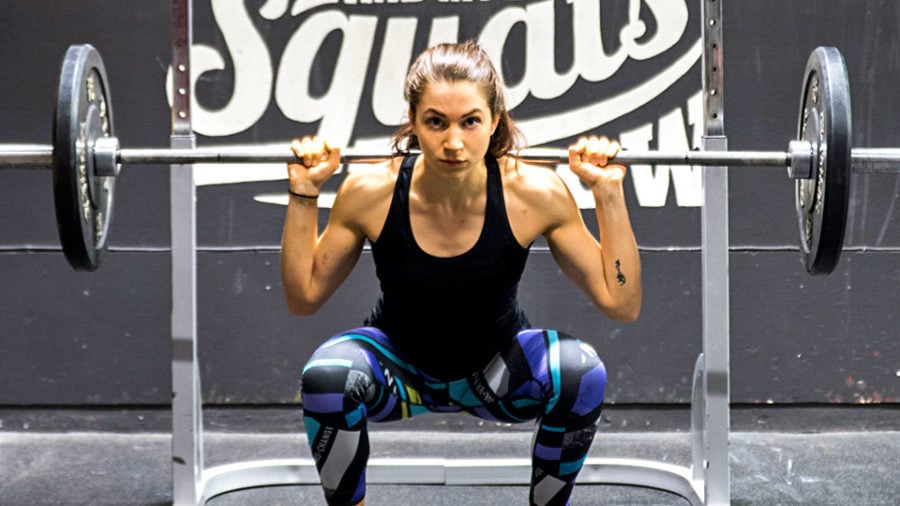 Hamstringscurl3 set x 5 – 8 reps / Vila 2 min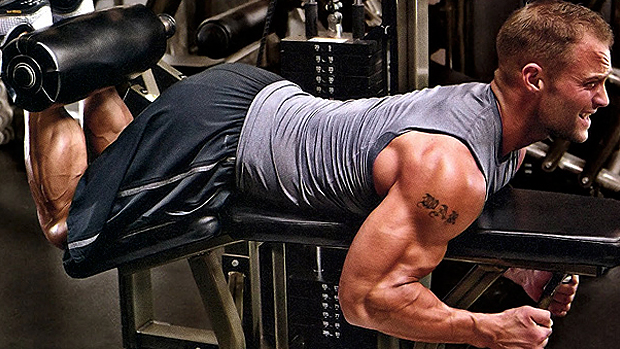 Utfallsteg, viktskiva över huvud3 set x 5 – 6 steg/ben reps / Vila 2 min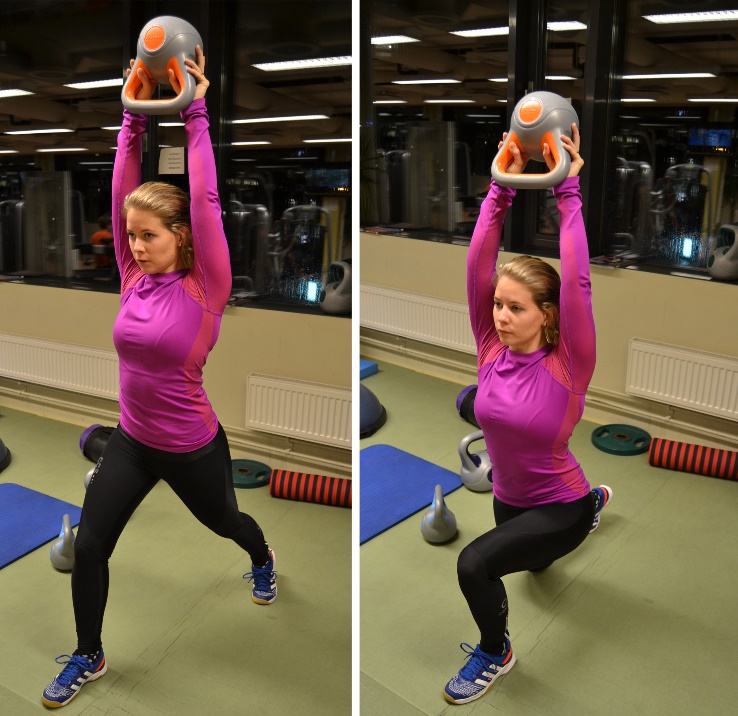 Rodd – Sittande, upphöjt, dragmaskin3 set x 6 – 8 reps / Vila 2 min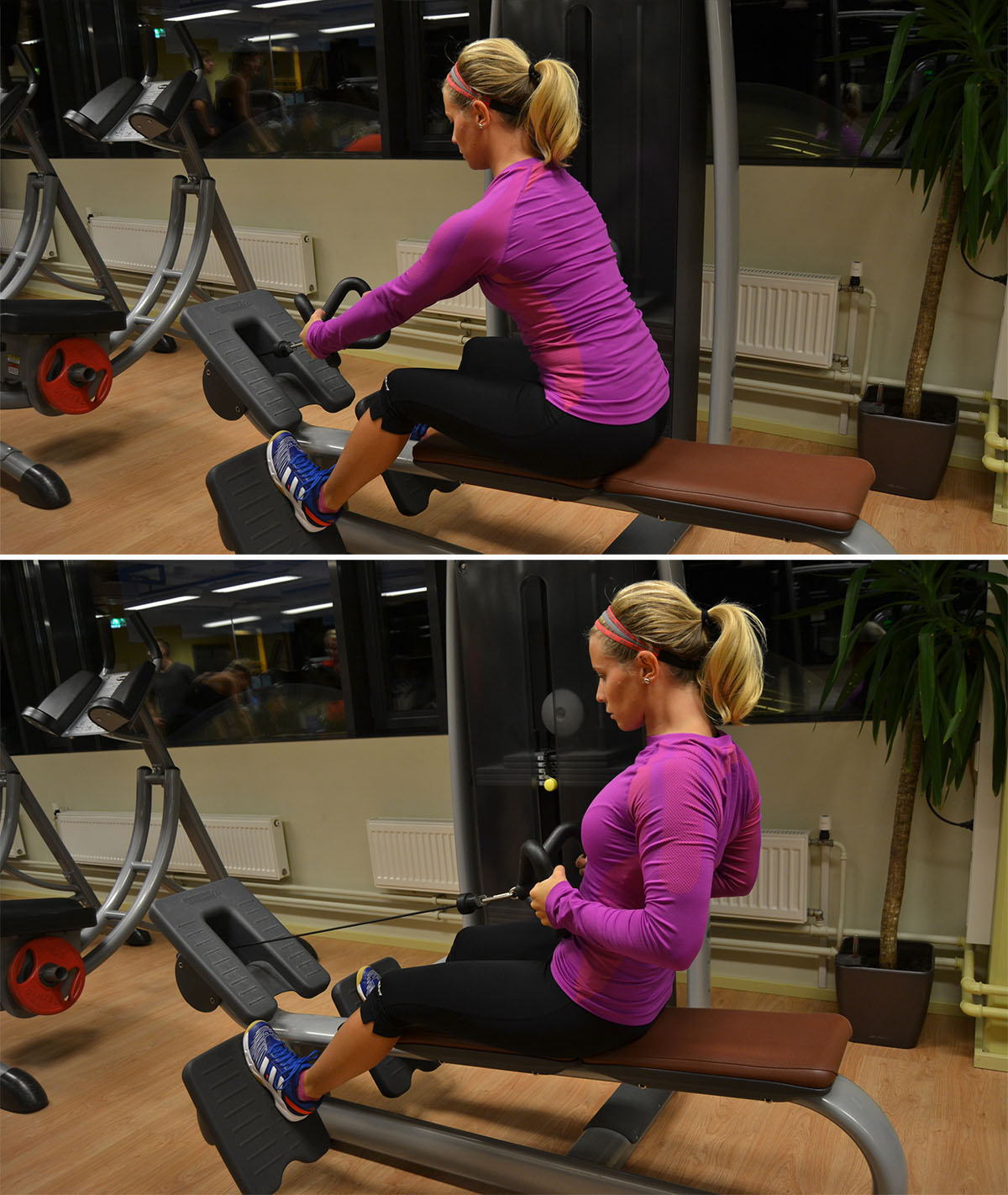 Brutalbänk2 set Max reps / Vila 2 min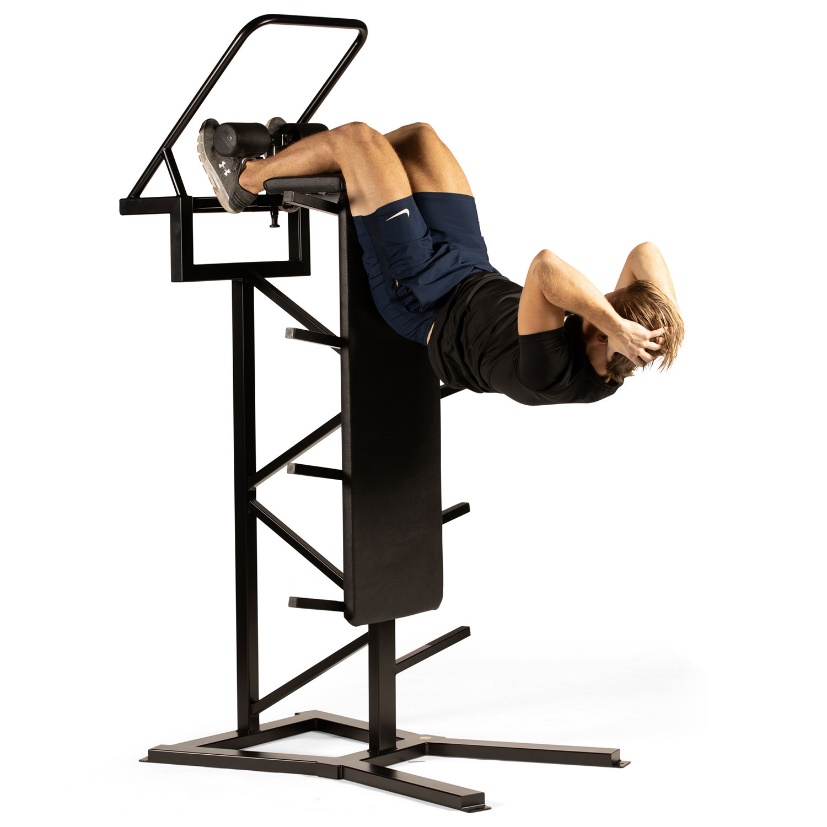 Rygglyft50+50+50 reps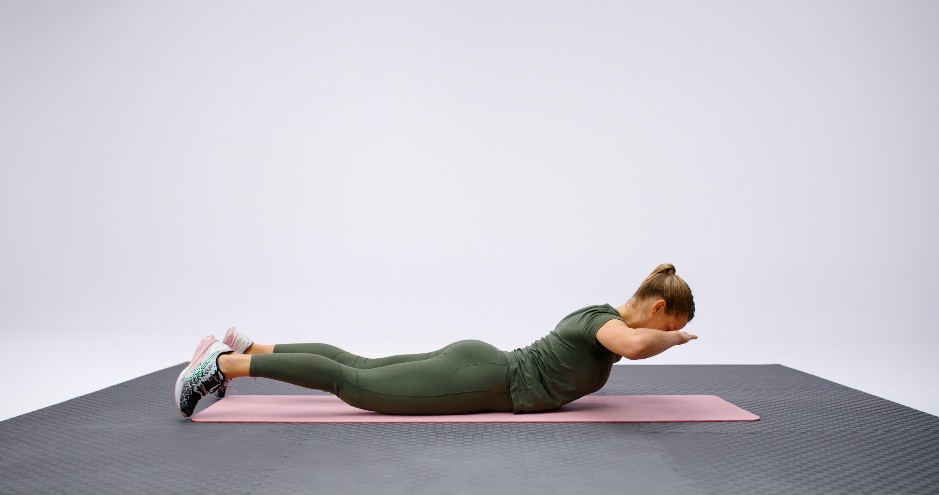 Rotatorkuff utåt4 set x 10 – 12 reps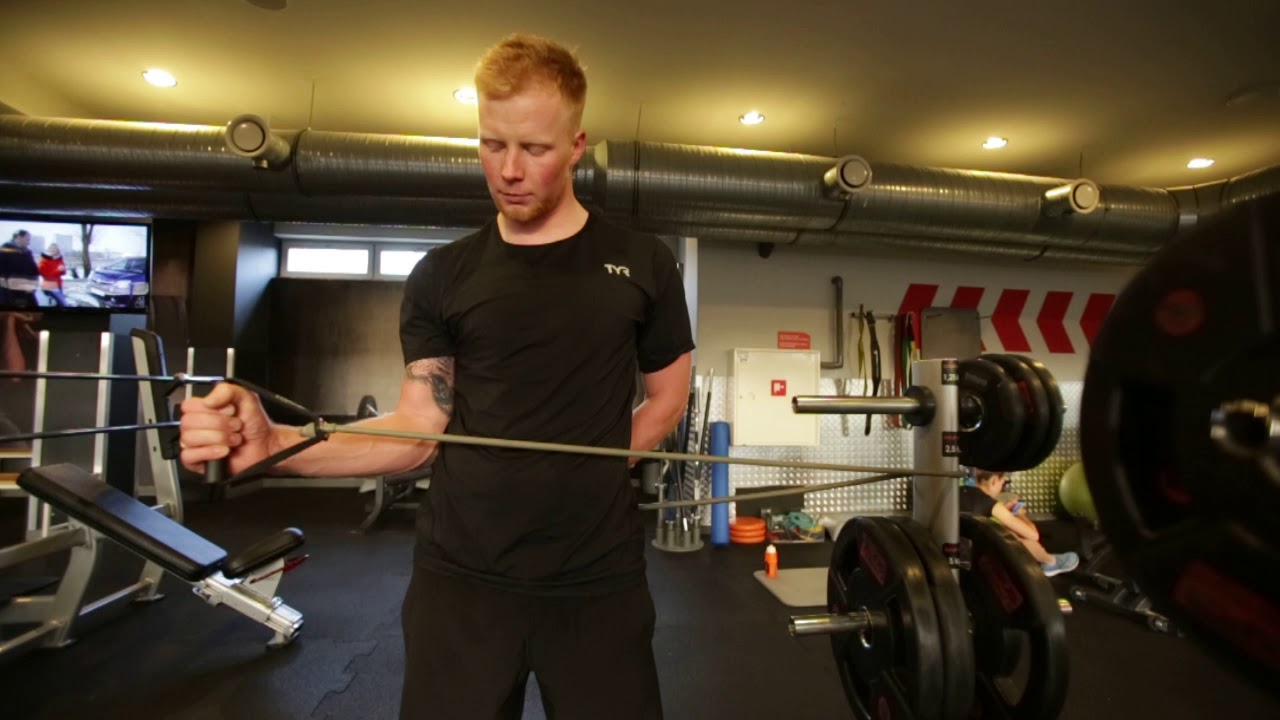 